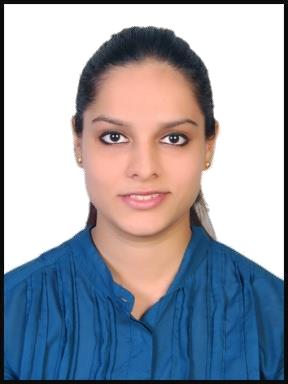 SONIYA Burjuman,Dubai,UAE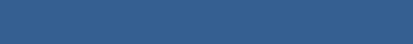 AREAS OF EXPERTISEOral Screening & DiseaseExaminationPatient care and relationsRoot canal ProcedureExtractionComposite fillingCosmetic dentistryOperative dentistryOral SurgeryPeriodontal TreatmentEndodonticsCrown and bridgeTeeth whiteningSoniya.370921@2freemail.comSONIYA DENTIST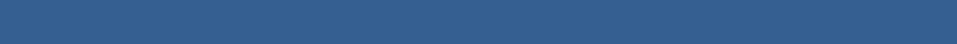 QUALIFICATION SUMMARYHighly efficient and dedicated General Dentist with over three years of experience having a strong background in healthcare/dental practice environment. Accustomed to carry out standard dental practice including preventive and corrective services as well as emergency service work. Able to cultivate a positive harmonious environment promoting a spirit of teamwork while optimizing patient care and maximizing individual contribution.PROFESSIONAL EXPERIENCE(Dec 2014 – April 2017)CHIEF DENTISTORO CARE MULTI-SPECIALITY DENTAL CLINICANDHERI-WEST, MUMBAIRoles and Responsibilities:Perform examination and diagnosis of urgent /non-urgent care patients and deliver treatment;Examine teeth, gums and related tissue using dental instruments, dental radiographs and other diagnostic instruments;Provide general dentistry procedures to include simple and complex restoration using approved restorative materials;Examine, diagnose and treat periodontal structures and diseases;Assist Dental Specialists in clinical tasks;Consult when appropriate and refer patients as necessary to dental specialists;Treat exposure of dental pulp from pulp chamber and root canal;Examine , diagnose and provide treatment consulting to patients in a comprehensive manner;KEYSKILLS &COMPETENCIESWell-presented and articulateExperience of advising patient on diet, brushing and other aspects of dental careKeeping up to date on latest developments in dentistryExcellent listening, communication& Inter-personal skills.Able to write prescription for antibiotics and other dental medications.Examine, diagnose and provide fixed and partial prosthetic procedures;Complete Dental Record documentation for all dental patients.(March 2016-Jan 2017)DENTAL EXPERIENTIAL EXECUTIVE3D FUTURE TECHNOLOGIES PRIVATE LIMITEDFORT, MUMBAIRoles and Responsibilities:Carrying out intraoral scanning procedure using 3shape Trios intra oral scanner on patients opting for ALIGNER THERAPY with utmost accuracy and following SOPs with regards to hygiene and sterilization;Maintaining relationship with Orthodontists by providing support and knowledge regarding aligners and recommending new updates with respect to Aligner Biomechanics and manufacturing;Implementing Experiential Service concept and delivering high quality aligners to Orthodontists.PERSONAL DOSSIER15th December 1991Nationality: IndianSex: FemaleLanguages Known: English,Hindi & MarathiHobbies: PlayingBadminton ,Dancing,CookingCONTINUING DENTAL COURSESAesthetic Dentistry course by Dr. ShaligramRotary Endodontics by Dr Shishir SinghAligner Biomechanics by Dr Nikhilesh VaidPeriodontal Disease by Dr Rajeev ChitguppiEDUCATION(2009 – 2013)BACHELOR OF DENTAL SURGERYMAHARASHTRA UNIVERSITY OF HEALTH SCIENCES NASHIKRegistration No. : A-27744INTERNSHIP completed from(2013-2014)GOVERNMENT DENTAL COLLEGE , MUMBAIPASSPORT DETAILSDate of Issue: 24/09/2008Date Of Expiry: 23/09/2018HONORS & AWARDSCertification received from MUHS UNIVERSITY, Nashik as a Merit holder in third year BDS;Distinction scored in General Pathology, Pharmacology and Oral medicine & diagnostic radiology.VOLUNTEER EXPERIENCE1. HEALTHFIRST:OwnerOrganized more than 50 Dental Screening Camps in private schools all across Mumbai and 30 government schools under the scheme of “Kishori Utkarsh Manch.”Volunteer: Khidmat Foundation Attended many Medical Camps organized by Khidmat Foundation Provided dental examination, X-ray , cleaning and basic restoration to low income families without coverage. I hereby declare that the above mentioned details are true to the best of my knowledge.